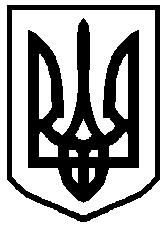 МИНИСТЕРСТВО ОБРАЗОВАНИЯ И НАУКИ УКРАИНЫДОНЕЦКИЙ НАЦИОНАЛЬНЫЙ ТЕХНИЧЕСКИЙ УНИВЕРСИТЕТ85300, г. Покровск, площадь Шибанкова, 2тел. (06239) 2-03-09, факс: (06239) 2-03-09эл. почта: mail@donntu.edu.ua______________ № ________________На № _______________                                                Проректору по научной работеФакультет экономики и менеджмента и кафедра учета, финансов и экономической безопасности ГВУЗ "Донецкий национальный технический университет" 14 мая 2018 г. проводит одиннадцатую Всеукраинскую научную конференцию студентов и молодых ученых (с зарубежным участием) "Актуальные проблемы развития финансов и финансовой науки: идеи и их внедрение".Приглашаем Ваших студентов и преподавателей принять активное участие в работе конференции. Участие в интернет-конференции - очно-заочное. Материалы конференции будут опубликованы бесплатно в научном сборнике ДонНТУ (электронный ресурс). Получение бумажного экземпляра сборника является платным с целью компенсации расходов, связанных с публикацией материалов.Адрес оргкомитета: 85300, г. Покровск, пл. Шибанкова, 2, ДонНТУ, Совет НТТС; 3-й корпус, ауд. 107.Электронная почта: valentyna.antonenko@donntu.edu.ua, тел. (06239) 2-03-09, факс: (06239) 2-03-09.Ответственный секретарь - к.э.н., доцент Антоненко Валентина Николаевна, телефон + 380 (50) 428-84-57.Тематика конференции охватывает наиболее актуальные и дискуссионные вопросы в сфере современных финансов и имеет следующие направления (секции конференции):1. Управление финансами как функциональная сфера менеджмента предприятий.2. Решение проблемных вопросов в сфере налогообложения.3. Проблемы развития страховой и кредитной сферы в Украине и за рубежом.4. Проблемы управления государственными финансами: теоретический аспект и практический опыт.5. Учет, анализ и аудит в системе финансового менеджмента.6. Экономическая безопасность хозяйствующих субъектов и пути ее обеспечения в условиях кризиса.Для формирования сборника материалов конференции авторам необходимо отправить до 10 мая в электронном формате на адрес оргкомитета valentyna.antonenko@donntu.edu.ua:тезисы докладов (требования к оформлению в приложении А),заявку (по форме приложения Б),копию платежного поручения (в случае получения бумажного экземпляра сборника).Организационный взнос в размере 84 грн. (в т.ч. НДС 14 грн.) необходимо перечислить на счет ГВУЗ ДонНТУ. Банк получателя - ГКСУ г. Киев, ЕГРПОУ 02070826, р/с 31259242200660, МФО 820172. Назначение платежа: "За участие Ф.И.О. в научной конференции (карта ОФЕБ)". Для авторов из зарубежья участие и публикация материалов бесплатные.Проректор по научной работе,профессор, д.т.н.                                                                                                  Е.А. БашковПриложение АЯзык конференции и материалов в Сборнике – украинский, английский и русский. Объем тезисов не должен превышать 4 страниц формата А4, включая рисунки, таблицы и список использованных источников. Текстовый редактор - MS Word; шрифт - Times New Roman; размер шрифта - 14 pt-для текста статьи и 12 pt-для списка литературы; стиль - "Обычный"; выравнивание текста - "по ширине"; межстрочный интервал - 1,0; размер каждого из полей 20 мм. Абзац - 10 мм. Редактор формул - MS Equation. Рисунки должны быть сгруппированы и вставлены как объект "Рисунок MS Word". Рисунки, формулы и таблицы не должны выходить за поля.Текст должен быть построен по схеме:- название статьи прописными буквами симметрично тексту;- через 1 интервал справа от центра страницы фамилии и инициалы авторов (не более трех), фамилия и инициалы научного руководителя;- на следующей строке справа от центра страницы название учебного заведения;- через 2 интервала с абзаца тезисы доклада.ОбразецФИНАНСОВАЯ СТРАТЕГИЯ В УПРАВЛЕНИИ ПРЕДПРИЯТИЕМТкаченко С.В.Научный руководитель - к.э.н, доцент Попов С.ИВ современных условиях одной из актуальных проблем является ...Оргкомитет конференции настойчиво просит авторов сделать тщательную корректуру текста. В случае если научный руководитель не является автором тезисов, то нужна его рецензия с его личной подписью. Авторы несут ответственность за точность приведенных терминов, фамилий, данных, цитат, статистических материалов и тому подобное.Тезисы докладов должны быть корректными и не содержать материалы или идеи, которые могут иметь признаки научного плагиата, т.к. будет осуществляться независимая проверка на плагиат.Оргкомитет оставляет за собой право корректировать материалы, а в случае принципиальных нарушений требований, предъявляемых к ним, - отклонить публикацию, при этом организационный взнос не возвращается.Приложение БЗАЯВКА НА УЧАСТИЕ В КОНФЕРЕНЦИИ"АКТУАЛЬНЫЕ ПРОБЛЕМЫ РАЗВИТИЯ ФИНАНСОВ И ФИНАНСОВОЙ НАУКИ: ИДЕИ И ИХ ВНЕДРЕНИЕ"1. Фамилия, имя, отчество (полностью) ___________________________________________2. Название ВУЗа, учреждения, организации (полностью) ___________________________3. Название факультета, специальности, курс, группа_______________________________4. Научный руководитель (ученая степень, ученое звание), фамилия, имя, отчество (полностью)_______________________________________________________________________5. Тема статьи (научного доклада) _______________________________________________6. Название тематической секции конференции ____________________________________7. Адрес для переписки, код города (телефон), e-mail _______________________________8. Адрес для пересылки бумажного экземпляра Сборника ___________________________ДатаПодпись научного руководителя                                                                                      Ф.И.О.Подпись участника конференции                                                                                     Ф.И.О.